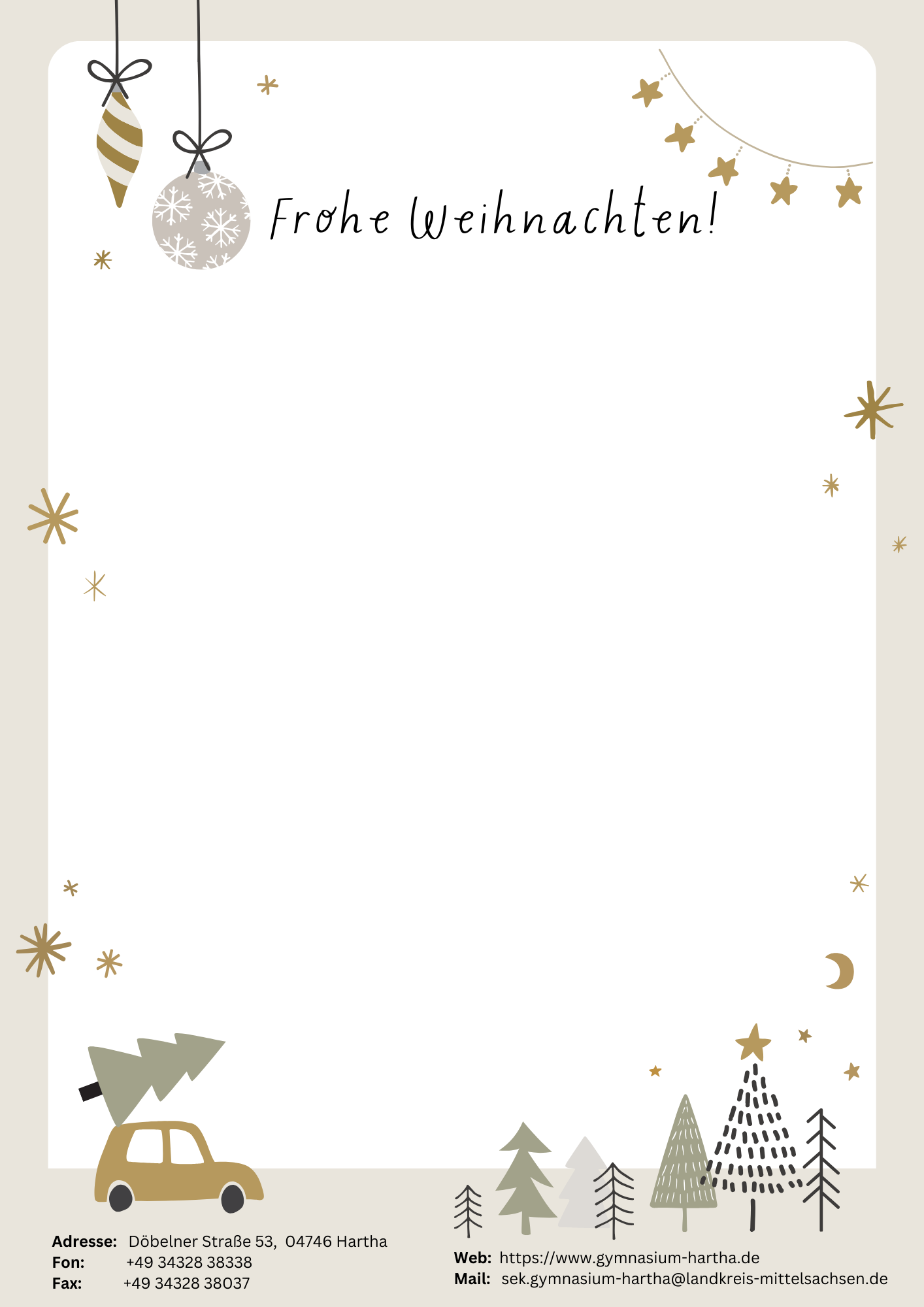 „Es gibt bereits alle guten Vorsätze, wir brauchen sie nur noch anzuwenden.“(Blaise Pascal)Sehr geehrte Kolleginnen und Kollegen, liebe Schülerinnen und Schüler, liebe Eltern, sehr geehrte Damen und Herren,das Jahr 2023 nähert sich dem Ende, erste Schneeflocken im November waren ein deutliches Zeichen, die Weihnachtsmärkte laden zum Verweilen ein, Geschenke werden gekauft, das Weihnachtsfest und der Jahreswechsel vorbereitet.Wenn wir auf das Jahr zurückblicken, dann können wir voll Stolz sagen, wir haben viel geschafft. Unsere Absolventen haben sich angestrengt und ihre gesetzten Ziele erreicht. Doch auch unsere Schule und vor allem das Außengelände haben sich verändert. Unsere Partnerschaften mit Firmen und Institutionen haben sich als fruchtbar erwiesen und gezeigt, was alles möglich ist, wenn man die vorhandenen Ressourcen nutzt und miteinander arbeitet.  Wir hatten Träume –Schulhofträume- und gemeinsam mit Eltern, Lernenden, Lehrenden und Firmen haben wir einen großen Schritt getan und aus dem alten Schulhof begonnen, eine blühende Oase zu gestalten.Ich möchte mich bei allen, die uns 2023 tatkräftig unterstützt haben, herzlich bedanken. Ohne die Hilfe, die finanzielle Unterstützung und den persönlichen Einsatz wären wir nicht da, wo wir jetzt stehen, hätten wir es nicht geschafft, unsere Projekte anzuschieben und umzusetzen. Dies zeigt mir, dass es für viele Kolleginnen und Kollegen, Eltern, Schülerinnen und Schüler eine Herzensangelegenheit ist, die Schule mitzugestalten und eine angemessene Lernatmosphäre zu schaffen. Schule ist mehr als ein Ort des Lernens.Für das neue Jahr steht die Fortführung unserer Projekte an und ich freue mich, dass wir alle gemeinsam mit dem Elan des Jahres 2023 in das Jahr 2024 starten werden.Bleiben Sie gesund, genießen Sie die Feiertage im Kreise Ihrer Familien und Freunde!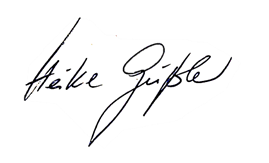 Weihnachtliche GrüßeHeike Geißler